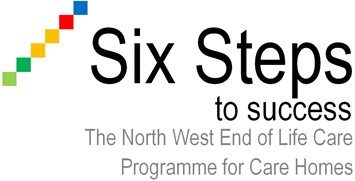 Step 2 Care PlanIdentification of needsPlan of care to meet needsPhysicalPsychologicalSpiritualSocial